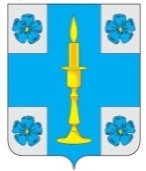 АДМИНИСТРАЦИЯ МУНИЦИПАЛЬНОГО ОБРАЗОВАНИЯСЕЛЬСКОЕ ПОСЕЛЕНИЕ «ИТОМЛЯ»РЖЕВСКОГО РАЙОНА ТВЕРСКОЙ ОБЛАСТИПОСТАНОВЛЕНИЕ11 августа 2016 года                                                                                                               №80Об утверждении Порядка временного  отстранения муниципального служащегомуниципального образования сельское поселение«Итомля» Ржевского района Тверской  области от исполнения должностных обязанностейВ соответствии с Федеральным законом от 02.03.2007 года № 25-ФЗ «О муниципальной службе в Российской Федерации» и Федеральным законом от 25.12.2008 года № 273-ФЗ «О противодействии коррупции», Администрация сельского поселения «Итомля»ПОСТАНОВЛЯЕТ:1. Утвердить Порядок временного отстранения муниципального служащего муниципального образования сельское поселение «Итомля» Ржевского района Тверской области от   исполнения должностных обязанностей. 	2. Настоящее решение вступает в силу со дня опубликования.3. Настоящее постановление подлежит обнародованию в установленном порядке и размещению в информационно-телекоммуникационной сети «Интернет» на сайте www.rzhevregion.com4. Контроль за выполнением настоящего постановления оставляю за собой.Глава администрациисельского поселения «Итомля»				С.А. ОрловПриложениек постановлению администрациисельского поселения «Итомля»  от 11.08.2016 года  № 80 ПОРЯДОКвременного отстранения муниципального служащего муниципального образования сельское поселение «Итомля» Ржевского района Тверской области от исполнения должностных обязанностейПорядок временного отстранения муниципального служащего муниципального образования сельское поселение «Итомля» Ржевского района Тверской области от исполнения должностных обязанностей разработан на основании Федерального закона от 02.03.2007 года № 25-ФЗ «О муниципальной службе в Российской Федерации» и Федерального закона от 25.12.2008 года № 273-ФЗ «О противодействии коррупции».1. Настоящий Порядок временного отстранения муниципального служащего от исполнения должностных обязанностей определяет процедуру принятия решения о временном  отстранении муниципального служащего от исполнения должностных обязанностей, а также условия прохождения им муниципальной службы в этот период.2. Временное отстранение муниципального служащего муниципального образования сельское поселение «Итомля» Ржевского района Тверской области от исполнения должностных обязанностей (далее – отстранение муниципального служащего) производится в соответствии с частью 2.1. статьи 14.1. и частью 2 статьи 27 Федерального закона от 02.03.2007 года № 25-ФЗ «О муниципальной службе в Российской Федерации» и частью 4 статьи 11 Федерального закона от 25.12.2008 года № 273-ФЗ «О противодействии коррупции». 3. Отстранение муниципального служащего оформляется распоряжением представителя нанимателя (работодателя), которое объявляется работнику под роспись. В случае, когда муниципальный служащий отказывается ознакомиться с распоряжением об отстранении от исполнения обязанностей, в распоряжении производится соответствующая запись.4. Отстранение муниципального служащего от исполнения должностных обязанностей осуществляется в случае:– совершения дисциплинарного проступка для решения вопроса о его дисциплинарной ответственности на период, не превышающий одного месяца;– несоблюдения обязанностей, ограничений и запретов, связанных с  прохождением муниципальной  службы, на период проведения проверки по информации о несоблюдении обязанностей, ограничений и запретов, связанных с прохождением муниципальной службы;– несоблюдения муниципальным служащим мер к предотвращению или урегулированию конфликта интересов, либо требований к служебному поведению на период урегулирования конфликта интересов;– в других случаях, предусмотренных федеральными законами и иными нормативными правовыми актами Российской Федерации.6. В период отстранения муниципального служащего от исполнения должностных обязанностей ему производятся выплаты денежного содержания по замещаемой должности:– должностной оклад муниципального служащего; – ежемесячная надбавка к должностному окладу за классный чин;– ежемесячная надбавка к должностному окладу за выслугу лет на муниципальной службе.7. На период отстранения муниципального служащего от исполнения должностных обязанностей на него (с его согласия) может быть возложено временное исполнение должностных обязанностей по другой должности муниципальной службы.8. В случае если на период отстранения муниципального служащего на него возложено временное исполнение должностных обязанностей по другой должности муниципальной службы, размер ежемесячной надбавки за особые условия муниципальной службы, а также размер стимулирующих выплат определяется по замещаемой должности.9. Распоряжение об отстранении муниципального служащего от исполнения должностных обязанностей должно содержать следующие сведения:– основание для отстранения;– дату, с которой осуществляется отстранение муниципального служащего;– порядок оплаты труда муниципального служащего в период временного отстранения;– порядок временного исполнения должностных обязанностей (при необходимости).10. В период отстранения муниципального служащего на него распространяется действие законодательства о муниципальной службе.